Leistungsnachweise sind monatlich zu erstellen und KGG (POK) zur Bestätigung vorzulegen.
Eine unterschriebene Kopie ist der Abrechnung beizufügen.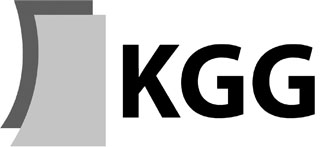 Nachweis von Leistungen außerhalb von KGGBestellnummer + Pos.:Firma:Name:Abrechnungsqualifikation:Abrechnungszeitraum:Kontierung:
(je Kontierung ist ein separater Nachweis zu verwenden)DatumBeschreibung der TätigkeitStundenDatum:Bestätigt durch KGG (POK-) TB: __________Name, Vorname: Unterschrift:
FF-Mitarbeiter:Unterschrift KGG: